МБОУ «Тахталымская СОШ»Что? Где? Когда?(мероприятие для  учащихся 7-8 классов по физике)Разработал учитель физики:Сафаргалина М.Ф.2016-2017 уч.г.	Мероприятие Игра - «Что? Где? Когда?» по физике можно проводить для параллелей (только 7 классы) и для всех классов (7-11 классы). 	Цель данного мероприятия: вызвать интерес к предмету (физика);выявить неординарных и способных детей.Мероприятие способствует:развитию личностных качеств учащихся:-Сформированность познавательных интересов, интеллектуальных и творческих способностей обучающегося;-Самостоятельность в приобретении новых знаний и практических умений;- Формирование ценностных отношений друг к другу, к учителю;-Приобретение умения ставить перед собой познавательные цели, конструировать высказывания естественнонаучного характера, доказывать собственную точку зрения по обсуждаемому вопросу;- Ответственность за себя и за команду.формированию метапредметных результатов:-​ умение самостоятельно планировать пути достижения целей, в том числе альтернативные, осознанно выбирать наиболее эффективные способы решения учебных и познавательных задач;- умение соотносить свои действия с планируемыми результатами, осуществлять контроль своей деятельности в процессе достижения результата, определять способы действий в рамках предложенных условий и требований; - умение оценивать правильность выполнения учебной задачи, собственные возможности её решения;- владение основами самоконтроля, самооценки, принятия решений и осуществления осознанного выбора в учебной и познавательной деятельности;- умение определять понятия, создавать обобщения, устанавливать аналогии, классифицировать, самостоятельно выбирать основания и критерии для классификации, устанавливать причинно-следственные связи, строить логическое рассуждение, умозаключение (индуктивное, дедуктивное и по аналогии) и делать выводы;-​ смысловое чтение;- умение организовывать учебное сотрудничество и совместную деятельность с учителем и сверстниками, работать индивидуально;- формирование и развитие компетентности в области использования информационно-коммуникационных технологий.развитию предметных знаний:- Умения применять теоретические знания по физике к объяснению природных явлений и решению простейших задач;- Умения и навыки применения полученных знаний для объяснения принципов действия и создания простых технических устройств, решения практических задач повседневной жизни, рационального природопользования и охраны окружающей среды;- Умение применять знания по физике при изучении других предметов естественно – научного цикла.Структура мероприятияПриложение 1Нумерация вопросов (под каждым номером зашифрован вопрос Зрителя). Приложение 2Зашифрованные вопросы Зрителей – УчащихсяДополнительные вопросы (предложенные ведущим и помощником)Черный ящик: 1. Находится физическое вещество, которое не обладает свойствами жидких и твердых тел (воздух).2. В 1892 году шотландский физик и химик Джеймс Дьюар изобрел двустенную колбу с узким горлом, усовершенствовав стеклянный контейнер для хранения сжиженных газов ранее придуманный немецким физиком А.Ф. Вейнхольдом. Однако, идея об использовании сосудов Дьюара в быту принадлежала одному из его учеников – Рейнгольду Бургеру. В 1903 году берлинский производитель стеклянных изделий Рейнгольд Бургер (нем. Reinhold Burger) усовершенствовал сосуд Дьюара и до сих пор этот сосуд используется в быту (термос). Приложение 3Подсчет балловРегулятивные УУД: управление своей деятельностью; контроль и коррекция; инициативность и самостоятельность.Коммуникативные УУД: речевая деятельность; навыки сотрудничества.Познавательные УУД: работа с информацией; работа с учебными моделями; выполнение логических операций сравнения, анализа, обобщения, классификации, установления аналогий, подведения под понятие.№ этапаНазваниеХарактеристикаIПодготовительный этап (за одну или две недели до мероприятия)На данном этапе учитель дает задание всем учащимся:  Придумать или найти вопрос от «зрителей» для «знатоков» по определенной теме по физикеВыдвинуть «знатоков» из каждого класса (знатоки не участвуют в формировании вопросов)Определить ведущего игры и его помощника, которые формируют базу вопросов и вопросы для «Черного ящика»IIОсновной этап 1. Атрибуты игры «Что? Где? Когда?» (волчок, музыкальное сопровождение, черный ящик, песочные часы, круглый стол, юла).2. Процесс игры:Знатоки выбирают вопрос по указанию волчка. № вопроса – карточка, где только цифра (приложение 1). Под каждой цифрой зашифрован вопрос от зрителя – ученика (приложение 2)3. Ученик – помощник  оценивает качество вопросов и ответов (приложение 2 и 3). За верный ответ Знатоков на вопросы Зрителей – Учеников ставит 5 баллов отвечавшему Знатоку, где капитан команды следит за тем, чтобы отвечали  все знатоки (приложение 3). За неверный ответ Знатоков на вопросы Зрителей – Учеников ставит 5 баллов Ученику – Зрителю (все оценки идут в журнал по предмету). По общему количеству баллов выявляют победителя «Затоки» или «Зрители» (приложение 3).IIIЗаключительныйПодведение итогов, выявление победителей, выставление оценок (учитель).123456789101112ЧЕРНЫЙ ЯЩИКЧЕРНЫЙ ЯЩИКЧЕРНЫЙ ЯЩИКЧЕРНЫЙ ЯЩИК№ФИО участникаКлбаллВопрос + ответ1Зубаирова Рушанья8аВ какую погоду скорее просыхают лужи от дождя: в тихую или ветреную? в тёплую или холодную? Как это можно объяснить?Ответ: Испарение с поверхности тел происходит всегда, при любой температуре, а с поверхности жидкостей ещё интенсивнее, если температура воздуха, а стало быть и воды выше, т. к. скорость движения молекул воды становится больше, кинетич. энергия выше, и они легко отрываются от поверхности жидкости. А ветер помогает им "отлететь" и дать место другим, в безветреннюю погоду молекулы "зависают" над жидкостью и испарение происходит медленее.2Гиматова Рамиля7аЧто такое вещество?Вещество- это один из видов материи.3Рафикова Элина8аНа какие рессоры оседает автомобиль из-за инертности кузова при левом повороте?На правые.4Гайсина Луиза7аЧто такое инерция?Инерция – явление сохранения скорости при отсутствии действия на него других тел.5Табанаев Дамиль7аЧто значит механическое движение?механическое движение – это изменение положения тела относительно других тел.6Миньяшарова Милена7аЧто означает диффузия в физике?Диффузия – это явление, при котором происходит взаимное проникновение молекул одного вещества между молекулами другого.7 Рафикова Элина8аКакое физическое явление наблюдается при вымолачивании зерна барабаном комбайна?Инерция.8Шамсутдинов Рифат7аЧто такое молекула вещества?- Это мельчайшая частица данного вещества.9Гафарова Алина7аОсновные свойства жидкости?- жидкость имеет объем , но не имеет формы10Хуснуллин Данил8бКаким образом космонавт, не связанный с кораблем, может вернуться обратно?- Отбросив от себя в сторону, противоположную кораблю, какой либо предмет.11Гиматова Айсылу7аЧто такое броуновская частица?Маленькая твердая крупинка вещества находящаяся в жидкости, но не молекула воды.1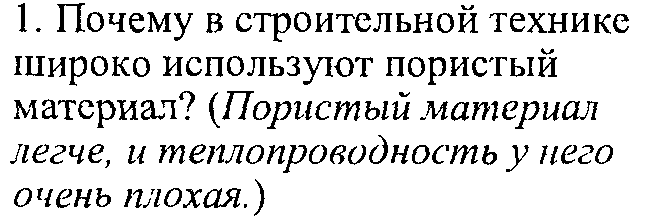 7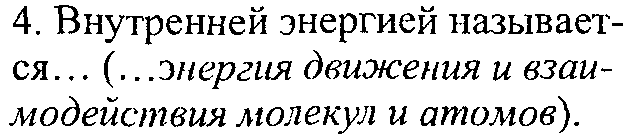 2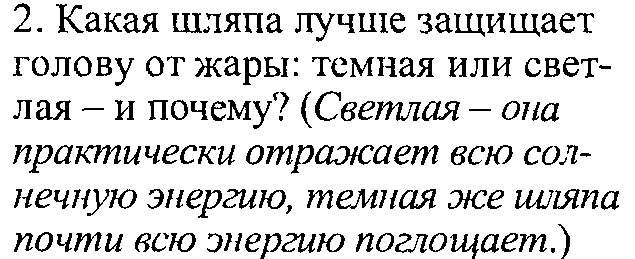 8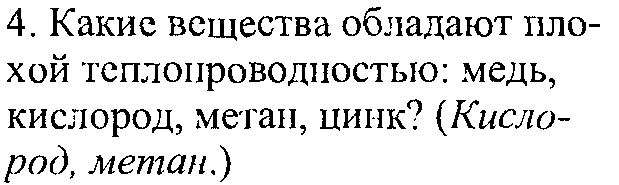 3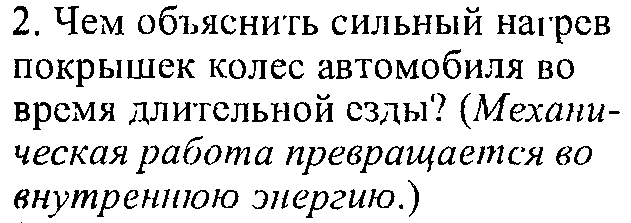 9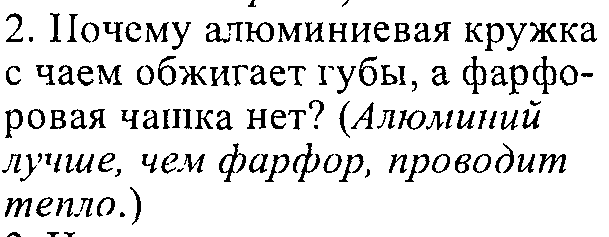 4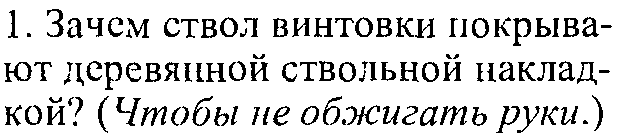 10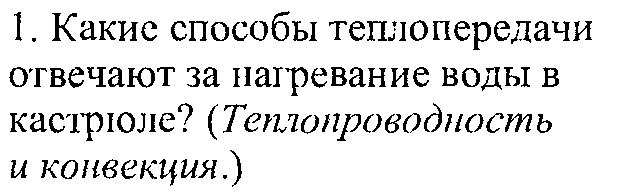 5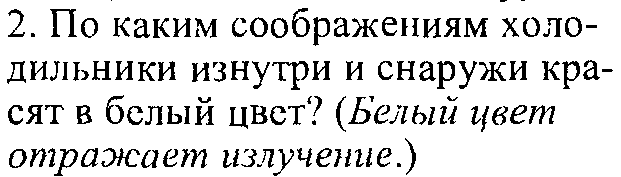 11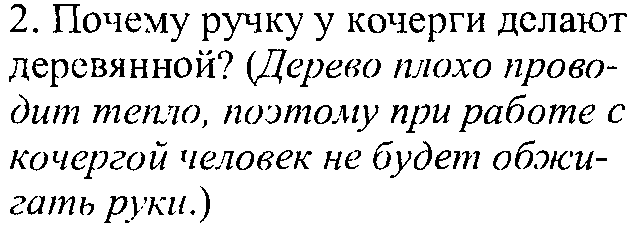 6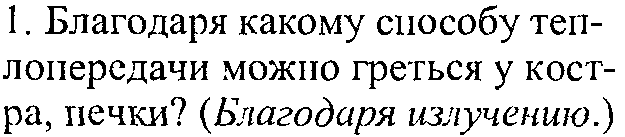 12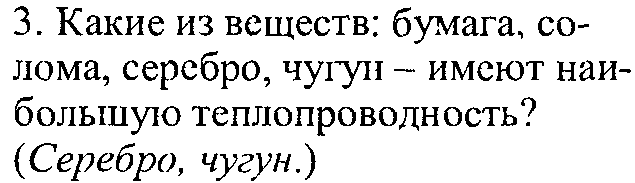 ЗнатокиЗрители Итого баллов:Итого баллов: